Einladung und Ausschreibung zum Bären Cup 201622. Internationales Jugendturnier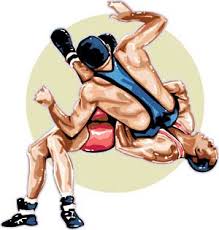 Stilarten:Junioren / Cadetten / Drenge / Puslinge - Griechisch-römischer Stil -Frauen / mädchen - Freistil -Veranstalter und Ausrichter:BK Thor Nykøbing Falster , DänemarkTermin:Samstag, 22. Oktober 2016Veranstaltungsort:Nykøbing F. Hallen, Nørre Boulevard 4A, 4800 Nykøbing FalsterNur 25 Minuten fährzeit von die Fähre Puttgarden / RødbyUnd nur 15 Minuten fährzeit von die Fähre Rostock / GedserStartberechtigtRinger die dem Dänishen Ringerverband angehören undim Besitz eines gültigen Startausweises sind.Start berechtigt sind ebenfalls Ausländer, die ihrem nationalen Ringerverbandangehören und einen  entsprechenden Nachweis erbringen.Stilart:Griechisch-römischCadetten / Junioren Jahrgang  96 – 97 – 98 – 99 – 00 - 01Gewichtsklassen:  39/42, 46, 50, 54, 58, 63, 69, 76, 85 und 85/100 kgDrenge Jahrgang  02 – 03 – 04 - 05Gewichtsklassen:  26/29, 32, 35, 38, 42, 47, 53, 59, 66, 73, 73/85 kg.Puslinge Jahrgang 06 - 07 – 08 - 09Gewichtsklassen:  18/20, 22,24, 26, 29, 32, 35, 38, 42, 47 und 47/53 kg.Stilart:FreistilMädchen Jahrgang 01 bis 1028/30, 34, 37 ,40, 44, 48, 52, 57 og 62 kg.Frauen Jahrgang 2000 und älter41/44, 48, 55, 63 og 72 kg.Es wird nach den Internationalen FILA-regeln gekämpft, mit A/B poolsystemPreise:Medaljen für die 3 best Plazierten in jeder Gewichtklasse.Der erfolgreichste Verein gewinnt den  Bären Wanderpokal und 1.500 Dkr.Der  2. Bester Verein gewinnt 800 Dkr.Der  3. Bester Verein gewinnt 500 Dkr.Der besten Ringer jeder kategori gewint ein Pokal.Siegerehrung:Erfolgt im Anschluss der Wettkämpfe.Meldungen an:BK THOR Nykøbing F., Industrivej 8, 4800 Nykøbing F, DänemarkE-mail: t.hyllegaard@gmail.comMeldeschluss:10. Oktober 2016 (max. 350 Teilnehmer)Abmeldung: Spätestens am 20. Oktober 2016.Information:Thor Hyllegaard tlf. +45 20 46 67 40Wiegen:Am Freitag 21. Oktober 2016 um 19 bis 22 Uhr:Nykøbing F. Hallen, Nørre Boulevard 4A, 4800 Nykøbing FalsterEs gibt sauna an die Halle.NUR wiegen am Freitag 21. Oktober 2016Nykøbing F. Hallen, Nørre Boulevard 4A,  4800 Nykøbing FalsterStartgeld:175 Dkr. pro Teilnehmer.275 Dkr. in Kampfrichtergeld pro Verein.Jeder Kampfrichter bekomt nach der Turnier 400 Dkr. im honorarÜbernachtung:Es gibt die möglichkeit, von Freitag bisSonntag auf eine Schule zu übernachten.Bitte bei Anmeldung mit angeben.Preis pro person, pro nacht: 50 Dkr.Es gibt auch andere möglichkeiten in die nähe zu übernachten:Nykøbing Falster Wanderherberge, Tlf. +45 54 85 66 99Hotel Falster, tlf. +45 54 85 93 93Verpflegung:Frühstück 45 Dkr. - Mittagessen: 60 Dkr. - Abendessen: 70 Dkr.  Bitte bei Anmeldung mit angeben.Verpflegungs angebot: Alle Mahlzeiten fritag bis sontag 220 kr.Verpflegungs angebot: Alle Mahlzeiten Samstag 110 kr.Verpflegungs angebot: Alle Mahlzeiten fritag und samstag 160 krVerpflegungs angebot: Alle Mahlzeiten Samstag und sontag 170 krEs ist möglich, während der Turnier, leichte Anrichten zu kaufen.